Название проекта: «Олимпийское образование дошколят».Проект выполнила: воспитатель Ворогушина Л.М.Вид проекта: информационно - творческий.Продолжительность проекта:  с 07.02.2022 по 11.02.2022Проблема: незнание детьми разнообразия зимних видов спорта (фигурное катание, лыжный спорт, хоккей, санный спорт).Актуальность: необходимость создания данного проекта возникла в связи с проведением в России события мирового масштаба - Зимних Олимпийских игр.  Проведение олимпиады в Российской Федерации в немалой степени поможет воспитанию гражданских и патриотических чувств, формированию любви к Родине. Олимпийские принципы проповедуют идеи мира, дружбы, взаимопомощи, командного духа, стремления к достижению поставленной цели, которые созвучны принципам нравственно-патриотического и физического воспитания. Цель: формирование знаний о зимних олимпийских видах сорта.Задачи:- создать у детей первоначальное представление об олимпиаде, об олимпийских играх, как мирового соревнования в целях физического совершенствования людей, в котором участвуют народы всего мира;- способствовать формированию у детей интереса к занятиям физическими упражнениями через нравственный и эстетический опыт олимпийских игр;- воспитание желания заниматься физической культурой, спортом; закаливаться; заботиться о своем здоровье.- формировать первоначальные установки на здоровый образ жизни;- воспитывать чувство гордости за Россию.Предполагаемый результат:- дети знакомятся с зимними видами спорта, Олимпийскими наградами, символикой и талисманами зимних Олимпийский игр.- оформление выставки поделок и рисунков на тему «Олимпийские игрыРезультаты проекта.Подводя итоги  проекта «Олимпийское образование дошколят», нужно отметить, что поставленные задачи и цели были реализованы. Проект оказался интересным, творческим, ярким, ребята многое узнали о спортивных соревнованиях, об Олимпийском движении, о спорте, попробовали свои силы, ощутили вкус первых побед и поражений.  Дети  приобрели знания об олимпиаде, о спортсменах, о различных видах спорта, о том, как важно заниматься спортом  ради укрепления своего здоровья. У детей улучшились не только физические качества такие как: сила, ловкость, выносливость, быстрота реакции, умение ориентироваться в пространстве. Выработались и личностные качества: целеустремленность, желание победить в честной борьбе, упорство, силу характера и благородство. Дети имели возможность выразить свое отношение к празднику в своих творческих работах. Праздник, посвященный спорту, прошел на одном дыхании, а дух соревнований еще долго витал в стенах детского сада.Приветствие  "Мы проснулись"Дети подходят к воспитателю. Выполняют движения в соответствии с текстом.Мы проснулись, потянулись, (Потягиваются.)     Маме нежно улыбнулись, (Улыбаются.)         Сели на горшок с утра. (Присели.)Умываться нам пора! (Встали.)Волшебная водичкаНа розовое личико,Ручеек из сказкиНа носик и на глазки,Брызги и кадушкиНа щечки и на ушки,Дождичек из лейкиНа лобик и на шейку.Ливень с теплой тучкиНа маленькие ручки. (Показываем части тела в соответствии с текстом)Вот какой чистюля!Целуй меня, мамуля!(Хлопаем в ладоши.)                                                                                        Вот так начинается каждое наше утро!Из истории возникновения Олимпийских игрПрошло много – много лет с тех пор как человек интересовался физкультурой только потому, что нужно было охотиться и защищаться от врагов. Поколения сменяли друг друга, физическое совершенствование и опыт передавались от отца к сыну, люди самосовершенствовались и отдавали физическому развитию все больше и больше внимания. Но так как человек становился все цивилизованней и цивилизованней, то и отношение к занятиям спортом изменились. Больше всего внимания уделялось физическому совершенствованию в Греции в городе Олимпия. Потому, что именно там было придумано устраивать настоящие состязания – Олимпийские игры, для того чтобы самые лучшие спортсмены могли продемонстрировать свою силу и мощь, красоту тела и конечно посоревноваться с другими умельцами. В назначенные день со всей Греции в Олимпию стекались толпы народа, участников и зрителей. Проводились Олимпийские игры раз в 4 года, за это спортсмены приводили себя в идеальную спортивную форму при помощи тренировок. На Олимпийских играх греческие атлеты состязались в беге, прыжках, метании копья, метании диска, борьбе, кулачном бою, гонках на колесницах.      Перед состязанием каждый атлет обязан был дать торжественную клятву соблюдать правила честной спортивной борьбы. Среди участников олимпийских игр не должно было быть ни лжецов, ни воров, ни мошенников.       На время прохождения Олимпийских игр прекращались войны. Множество людей стремилось попасть на эти зрелища. Зрители сидели на холмах и криками подбадривали соревнующихся. На Олимпийские игры приезжало множество писателей, поэтов. Они творили свои произведения и читали их. Победителей встречал и чествовал весь город. В городской стене делали пролом, откуда на победной колеснице въезжал победитель.      Древние состязания породили особый вид деятельности человека- спорт. Он включает в себя тренировки и соревнования. Соревнования же не только помогали и помогают до сих пор определить чемпиона (победителя), но и выявить физические возможности людей.              Беседа: «Олимпиада, олимпийская символика»Прошло много – много лет с тех пор как человек интересовался физкультурой только потому, что нужно было охотиться и защищаться от врагов. Олимпийские игры, для того чтобы самые лучшие спортсмены могли продемонстрировать свою силу и мощь, красоту тела и конечно посоревноваться с другими умельцами. Проводятся Олимпийские игры раз в 4 года, за это время спортсмены приводили себя в идеальную спортивную форму при помощи тренировок. На Олимпийских играх атлеты состязаются в беге, прыжках и.т.д.      Перед состязанием каждый атлет обязан был дать торжественную клятву соблюдать правила честной спортивной борьбы. Среди участников олимпийских игр не должно быть ни лжецов, ни воров, ни мошенников.       На время прохождения Олимпийских игр прекращались войны. Множество людей стремилось попасть на эти зрелища.      Современные олимпийские игры имеют свой символ, девиз, флаг, огонь, талисман и награды. Олимпийский символ -  это 5 переплетенных между собой колец, они означают  5 континентов Земли и встречу спортсменов всего мира. Европа – голубой,  Азия – желтый, Африка – черный, Австралия – зеленый, Америка – красный.Олимпийский девиз – «Быстрее, выше, сильнее!»Олимпийский флаг – это полотно белого цвета с изображенными на нем Олимпийскими кольцами.Олимпийский огонь – это главный символ Олимпийских игр. Зажжение Олимпийского огня – один из важнейших ритуалов проведения Олимпийских игр. Именно зажжение Олимпийского огня открывает Олимпийские игры. Его доставляют прямо из Олимпии эстафетой к месту проведения игр лучшие спортсмены мира.Талисманом Олимпийских игр обычно является изображение животного, которого особенно любят в той стране, в которой проводят очередные Олимпийские игры.        Конспект занятия по лепке: «Саночки». Цели: знакомить детей с зимним видом спорта.        Совершенствовать умения раскатывать пластилин между ладонями                 (столбик). Воспитывать у детей сочувствие, желание помочь.Предварительная работа: Рассматривание картины «Катаемся на санках» из серии Е .Батуриной.  Сюжетных картинок с разными видами санок. Чтение Н. Носова «На горке». О. Высотской «На санках»  Рассматривание санок на прогулке. Наглядность: Картина «Катаемся на санках». Сюжетные картинки с различными видами санок.Материалы:  пластилин разных цветов, нитки, доски для лепки, салфетки для рук, клеенки.Воспитатель: Ребята, я сегодня шла на работу и встретила маленького щенка. Он был очень грустный (вешает на доску картинку с грустным щенком). Как вы думаете почему щенок  грустный? (ответы детей).  А вы знаете, что он мне ответил, когда я спросила его об этом? Он мне рассказал, что вчера видел, как ребята катались с горки на санках.  Ему это так понравилось и он теперь тоже очень хочет покататься с друзьями на санках. Но вот беда – у них нет санок. Я сказала, чтобы он не грустил. Что мы с ребятами, обязательно им поможем. Ребята, вы хотите помочь щенку и его друзьям? А как вы думаете, чем мы можем им помочь?Ответы детей (отдать свои, нарисовать, построить из кубиков и т.д.)А я предлагаю слепить для щенка и его друзей маленькие саночки. Согласны?Но прежде, чем начать работу, давайте подготовим наши пальчики.Пальчиковая игра «Зимняя прогулка»1,2,3,4,5- мы во двор пошли гулять (идут пальчиками по столу)Бабу снежную слепили (лепят ручками)Птичек крошками кормили («крошат хлебушек»)С горки мы потом катались (движение руками вверх и вниз)А еще в снегу валялись (переворачиваем ладони)Все в снегу домой пришли (отряхиваются)Съели суп (едят) и спать легли (ладони под щеку).  Ребята, посмотрите на картинки, какие разные бывают саночки.Одни саночки большие и высокие, другие маленькие и низкие, есть санки-ледянки, есть круглые «ватрушки» Мы с вами будем лепить маленькие саночки – салазки.Посмотрите на саночки, из чего они состоят? У наших саночек есть полозья, они металлические. Еще у саночек есть сиденье из реечек.  Они могут быть любого цвета. По вашему желанию.    Ход работы:Берем пластилин и раскатываем два длинных столбика. Ровняем их и если нужно отрезаем лишнее стекой. Это полозья.Берем цветной пластилин, кому какой нравится и катаем 3 столбика. Ровняем их и если нужно, обрезаем стекой. Берем два столбика, кладем рядом, на небольшом расстоянии. Цветные столбики накладываем поперек и прижимаем.Один край полозьев загибаем вверх. Саночки готовы.Как вы думаете, ребята, чего не хватает? Правильно, веревочки, чтобы щенку было удобно вести саночки на горку. Берем шерстяную нитку и примазываем к полозьям.Посмотрите, ребята, какие замечательные саночки у нас получились.  Посмотрите, какой веселый теперь щенок. (Вешает на доску картинку с веселым  щенком).Конспект НОД по художественному творчеству (аппликация) «Олимпийские кольца»Цель:познакомить детей с эмблемой олимпийского флага. Учить составлять узор из готовых геометрических круглых форм, располагать кольца по цвету в определенной последовательности символизирующие эмблему олимпийские  игры. Напомнить знакомые приемы наклеивания. Вызвать у детей радостное настроение от праздника. Расширять кругозор детей.Материал:Образец «олимпийский флаг», кольца  желтого, голубого, черного, красного, зеленого цветов, альбомный  лист, клей, кисть, салфетка на каждого ребенка.Задачи: знакомство с зимними видами спорта, чтение стихотворений о спорте, рассматривание иллюстраций Олимпийских игр, беседа о спортсменах России.Программное содержаниеПознакомить детей с эмблемой олимпийского флага. Упражнять детей в вырезании округлых форм из квадрата, путем плавного закругления углов. Закрепить приемы владения ножницами. Научить располагаться кольца по цвету в определенной последовательности символизирующие эмблему олимпийских игр. Напомнить знакомые приемы наклеивания. Вызвать у детей радостное настроение от праздника. Расширять кругозор детей.Материал:Образец «олимпийский флаг», квадраты 5х5 см желтого, голубого, черного, красного, зеленого цветов, альбомного листа, ножницы, клей, кисть, салфетка на каждого ребенка.Предшествующая работаЗнакомство с зимними видами спорта, чтение стихотворений о спорте, рассматривание иллюстраций Олимпийских игр, беседа о спортсменах РоссииХод НОДФлаг олимпийского движения представляет собой белое поле, в центре которого помещается Олимпийская эмблема : 5 переплетённых колец, расположенных в два ряда (три в верхнем, два в нижнем). Цвета колец (слева направо) : голубое, чёрное, красное; жёлтое, зелёное.Кольца символизируют союз (единство) пяти частей света и всемирный характер Олимпийских Игр.Пальчиковая гимнастика«Раз, два, три, четыреМы с тобой комок слепилиКруглый, гладкий,И совсем, совсем не сладкийРаз подбросим, два поймаем,Три уроним, и сломаем».Педагог предлагает  вместе с детьми разложить все готовые цвета композиции и приступить к наклеиванию. Помочь детям, кто затрудняется выполнить самостоятельно. Следить за аккуратной работой с бумагой и клеем. По окончании самостоятельной деятельности рассмотреть все готовые работы. Конспект НОДТема: «Здоровье в порядке – спасибо зарядке!»Цель: формировать элементарные знания и навыки здорового образа жизни:соблюдении распорядка дня; необходимость выполнения физическихупражнений.Задачи:- дать детям представления о том, что упражнения по сложности выполнения бывают разными. В начале надо выполнять упражнения полегче, а затем приступать к более сложным;- формировать желание выполнять упражнения на утренней гимнастике,содействовать накоплению двигательного опыта, закреплять умение ходить по дорожке.- способствовать развитию координации движений и умениюориентироваться в пространстве;- развивать культуру общения, поведения.- вызвать эмоциональный отклик и желание детей активно выполнятьупражнения;- воспитывать желание быть здоровыми, бережно относиться к себе иокружающим;Материалы и оборудование: куклы, физкультурное оборудование:массажная дорожка, бубен, дидактическая игра «Что такое хорошо и чтотакое плохо».Ход ООД- Каждое утро мы говорим друг другу: « Доброе утро», чтобы у нас весь деньбыл добрым, чтобы настроение у нас было хорошее. Давайте скажем этиутренние слова.«Минутка дружбы»– А теперь встанем в кружок. (Дети становятся в круг, держатся за руки.)Раз ладошка, два ладошка.Подружи со мной немножко.Мы ребята дружные,Дружные, послушные.Дети проговаривают слова вместе с воспитателем.– А ещё сегодня к нам в гости обещали прийти куклы: кукла Таня и куклаКатяДетки кукол ждут и ждут.Что же куклы не идут?К ним отправимся мы сами,Что случилось - мы узнаем.Чтоб быстрее нам дойти,Ну-ка, музыка, звучи!Звучит фонограмма весёлой, бодрой музыки.Ходьба по массажной дорожке.Вот шагают наши ножкиПрямо к Тане по дорожке.А дорожка не простая –Вот красивая какая!Раз следочек, два следочек,Ну, шагай смелей, дружочек!Раз, два, три!В гости к Тане мы пришли!Звучит спокойная музыка.– Какая музыка звучит? Тихая? Спокойная? (Ответы детей.)Наша Таня ещё спит.Что же делать, как нам быть,Как нам Таню разбудить?Может мы потопаем? (дети топают)А может мы похлопаем? (дети хлопают в ладоши)А давайте мы скажем кукле наши утренние, волшебные слова:«Доброе утро!» (дети произносят вместе с воспитателем)Кукла просыпается.Кукла Таня. Доброе утро, дети!В гости к вам хочу прийти,Но не знаю, как дойти.Ручки не хотят вставать,И ножки не хотят вставать.Лучше лягу я в кровать.– Ребята, что мы делаем каждое утро, чтобы легче было вставать, что бытьбодрыми и весёлыми целый день?(Зарядку!)– Ты, Танюша, не ложись,Ты с зарядкой подружись!- Ребята, а теперь поближе подойдите ко мне! На зарядку становись!Динамическая пауза «Зарядка».Ну-ка, встанем по порядку.Начинается зарядка!Чтобы нам скорей проснуться,Нужно дружно потянуться!Ручки вверх мы поднимаем!Даже тучки задеваем!(Руки вверх, стоя на носках (3—4 р.))А теперь проснись головка,Поворачивайся ловко!(Наклоны головы вперёд-назад, вправо-влево (по 2 р.)Ручки просыпаются,Туда-сюда качаются!(Взмахи руками вперёд-назад. (по 2 р.)А теперь проснитесь ножки.(Наклоны с поглаживанием ног (2 р.)И шагайте по дорожке!(Непродолжительная ходьба).– Всё запомнила, Танюша?Просыпайся поскорей,В гости ждём всегда друзей!Дидактическая игра «Что такое хорошо и что такое плохо»Дети рассматривают картинки и называют изображения словами «плохо илихорошо».Утро начинается,Каждый улыбается.Улыбаться…ХОРОШО.Плакать – это…ПЛОХО.Драться тоже очень…ПЛОХО.Быть хорошим, добрым, дружным,Это очень…ХОРОШО.Занимайтесь все зарядкойИ не будете болеть.Заболеешь…ПЛОХО.Быть здоровым…ХОРОШО.Умываться…ХОРОШО.Быть грязнулей…ПЛОХО.Сюжетно-ролевая игра «Поездка на Олимпиаду в Сочи»Цель: Развитие представлений социального характера, усвоение ценностей, принятых в обществе.Задачи: Воспитывать доброжелательные отношения между детьми, умение учитывать желание товарищей. Развивать самостоятельность в создании игровой ситуации, закреплять знания о правилах поведения в общественном транспорте, способствовать формированию сознательного отношения к соблюдению правил игрового взаимодействия.Предварительная работа: Беседы об олимпийском движении, символике, видах спорта; беседы о профессиях проводницы, официантки, шеф-повара, медсестры; чтение художественной литературы: В. Сут «Едет поезд», С. Капутикян «Поезд»План.• Создание игровой ситуации и подготовка к игре.• Путешествие.• Встреча с олимпийскими талисманами.Ход игры.• Воспитатель сообщает детям: «Сегодня в детский сад пришло письмо. Я хочу вам его прочитать (приглашение в город Сочи от олимпийских талисманов).• Воспитатель и ребенок в роли медсестры организуют группу для поездки и отправляются в кассу за билетами.• Проводник проверяет билеты, спрашивает у детей номера их мест.• Воспитатель объявляет: «Поезд ВОРОНЕЖ – СОЧИ отправляется с 3-ей платформы. Доброго вам пути!»• Проводник проверяет билеты, спрашивает номер места, помогает расставить вещи.• Воспитатель предлагает позвонить родным. И чтобы путешествие было веселее предлагает спеть песню «Голубой вагон».• Объявление №1 начальника поезда : «В нашем поезде работает вагон-ресторан»• Желающие заказывают блюда, шеф-повар готовит, официант приносит готовые блюда.• Объявление №2 начальника поезда : «В нашем поезде работает медпункт, если есть жалобы, можно обращаться к медсестре». (Если жалоб нет, медсестра сама может проходить по вагону и спрашивать о самочувствии пассажиров).• Проводник объявляет остановку и предлагает размяться. (Подвижная игра).• Путешествие продолжается.• Приехали. Проводник прощается с пассажирами.• Звучит «Гимн Олимпиады»• Детей встречают олимпийский талисман Панда.                     Подвижная игра «Раз, два, три – беги!»Цель: упражнять детей в умении действовать по сигналу; развивать быстроту бега, слаженность коллективных действий.                     Описание. Дети стоят возле воспитателя и слушают, что он скажет. Если воспитатель говорит: «Раз, два, три, к дереву беги», дети бегут к дереву и ждут воспитателя. Если воспитатель скажет: «Раз, два, три, к песочнице беги», дети бегут к песочнице и ждут воспитателя.                            Подвижная игра: «Попади в цель»
Бросаем снежки в корзину;
Делю группу на 2 команды; кто больше набросает снежков - тот победил.
Цель: 
Учить детей бросать снежки одной рукой; формировать умение играть в команде                          Игра – имитация «Хоккеисты»Цель: учить детей младшей группы выполнять элементарные игровые действия с клюшкой и шайбой: толчки; удары; обогащать двигательное развитие младших дошкольников на основе действий с клюшкой и шайбой, развивать их координационные способности и мелкую моторику, формировать навыки коммуникативного взаимодействия в играх с элементами хоккея.                                                                                         Материал: клюшки, шайбы, четыре мягких модуля.        Ритмическая гимнастика «Вместе весело шагать!Вступление. Идут на месте.Припев. Маршируют по кругу друг за другом.1- й куплет. 1-й такт- руки в стороны; 2-й такт - руки вверх; 3-й такт - руки перед собой; 4-й такт - опустить руки вниз. Повторить 4 раза.Припев. Поскоки по кругу.2- й куплет. И.п. - руки на поясе, ноги слегка расставлены. 1-й такт - поворот туловища направо, разводя руки в стороны; 2-й такт -вернуться в  и.п.;3-4-й такты - те же движения влево. Повторить 4 раза.Припев. Боковой галоп по кругу.3- й куплет. И.п. - руки на поясе, ноги на ширине плеч. 1-й такт - наклон вперёд, руки вытянуть вперёд; 2-й такт - вернуться в и.п.; 3-й такт - наклон вниз, коснуться ладонями пола; 4-й такт - вернуться в и.п.Повторить 4 раза. 4- Припев. Маршировать по кругу.Проигрыш. 1-8-й такты - прыжки ноги в стороны - вместе. 9-16-й такты - кружение на поскоках вокруг себя.Припев. Идут на месте с хлопками над головой.Конспект развлечения для детей средней группы «Мы мороза не боимся».Задачи:Развивать ловкость, быстроту реакции, координацию движений, внимание.Укреплять здоровье детей дошкольного возраста посредством упражнений и игр.Формировать представления детей о том, что закаливание и спорт делают человека сильным, здоровым и бодрым.Дать возможность ощутить радость движения.Воспитывать дружеские отношения в игре, умение действовать в коллективе согласованно, настойчивость в достижении цели.Ведущий:Эй, ребята - дошколята!Мёрзнут руки, мёрзнет нос?Постарался же сегодняСтарый дедушка Мороз!Мы Мороза не боимся.В спорте с холодом сразимся!Дети берутся за руки, образуя большой круг.Проводится игра «Заморожу»Ведущий:Покажите ваши ручки, (дети вытягивают руки вперёд)Любят ручки поплясать.Я сейчас их заморожу,Надо ручки убирать (бежит по кругу, старается задеть детей за руки, дети прячут руки).Покажите ваши ножки,Любят ножки поплясать.Я сейчас их заморожу,Надо ножки убирать.Покажите ваши щечки,Любят щечки поплясать.Я сейчас их заморожу,Надо щечки убирать.Ведущий: Вижу, что не страшен вам Мороз.Чтоб 100 лет на свете жить, со спортом нужно всем дружить!А ну, ребятки, все вставайте. Упражнения начинайте!Мы похлопаем в ладошки (хлопают 4 раза)Мы потопаем немножко (топают 4 раза)Мы наклонимся сейчас (наклоняются вперёд)И подпрыгнем 8 раз (прыгают на двух ногах)Слепим мы сейчас снежок,Берегись- ка, мой дружок!Игра «Снежки»Метание мячей до ориентира. Ведущий хвалит детей за активную игру.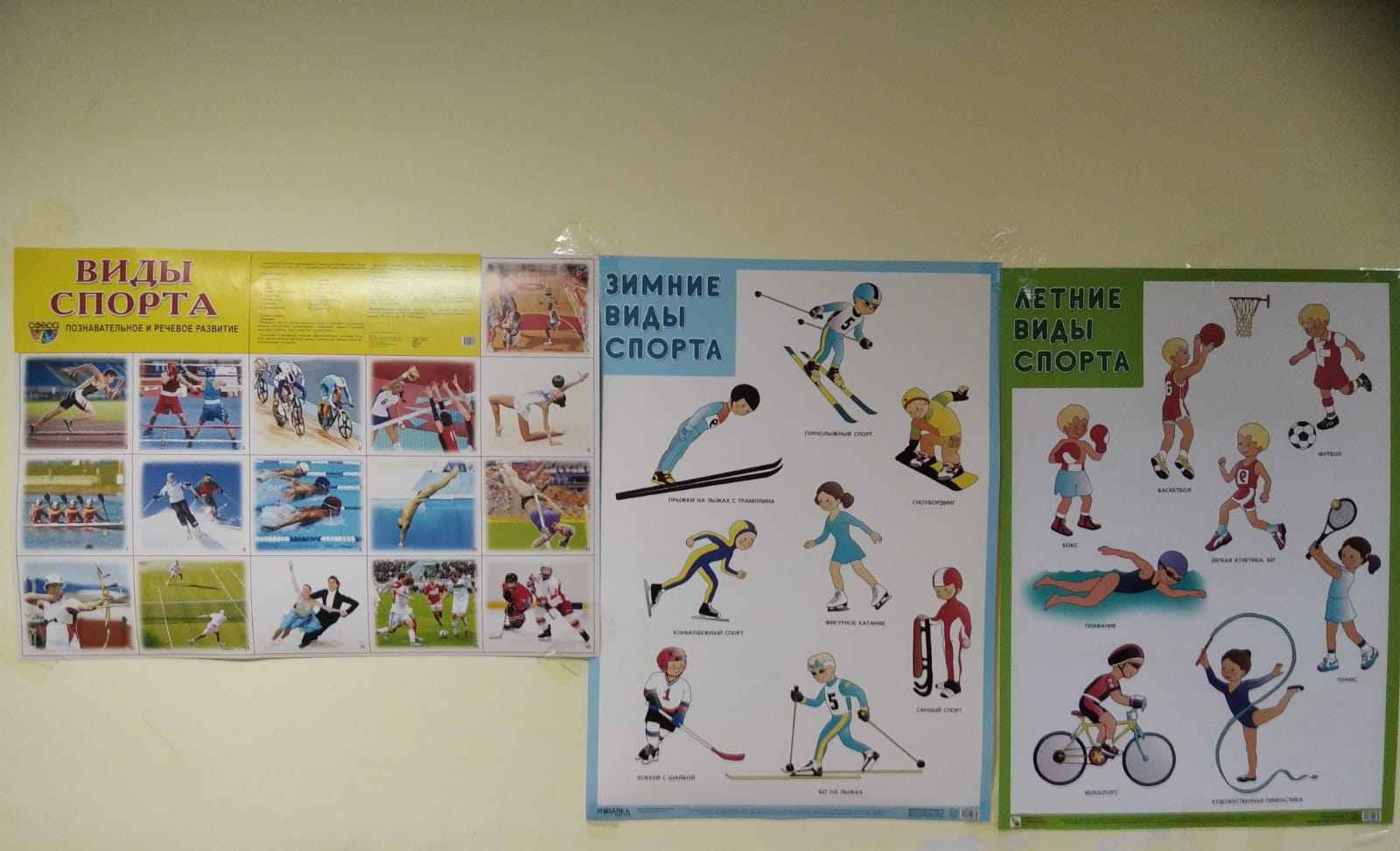 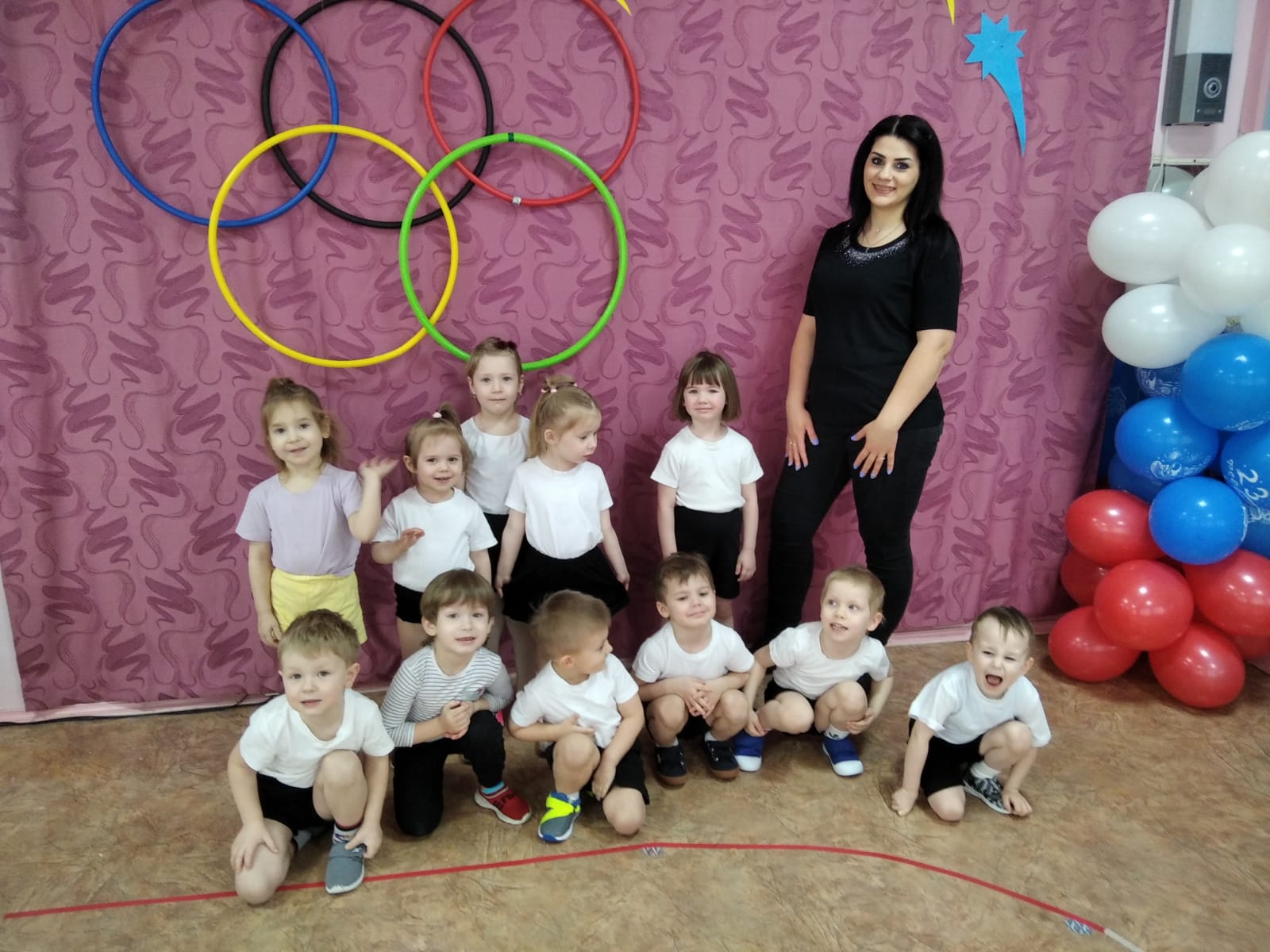 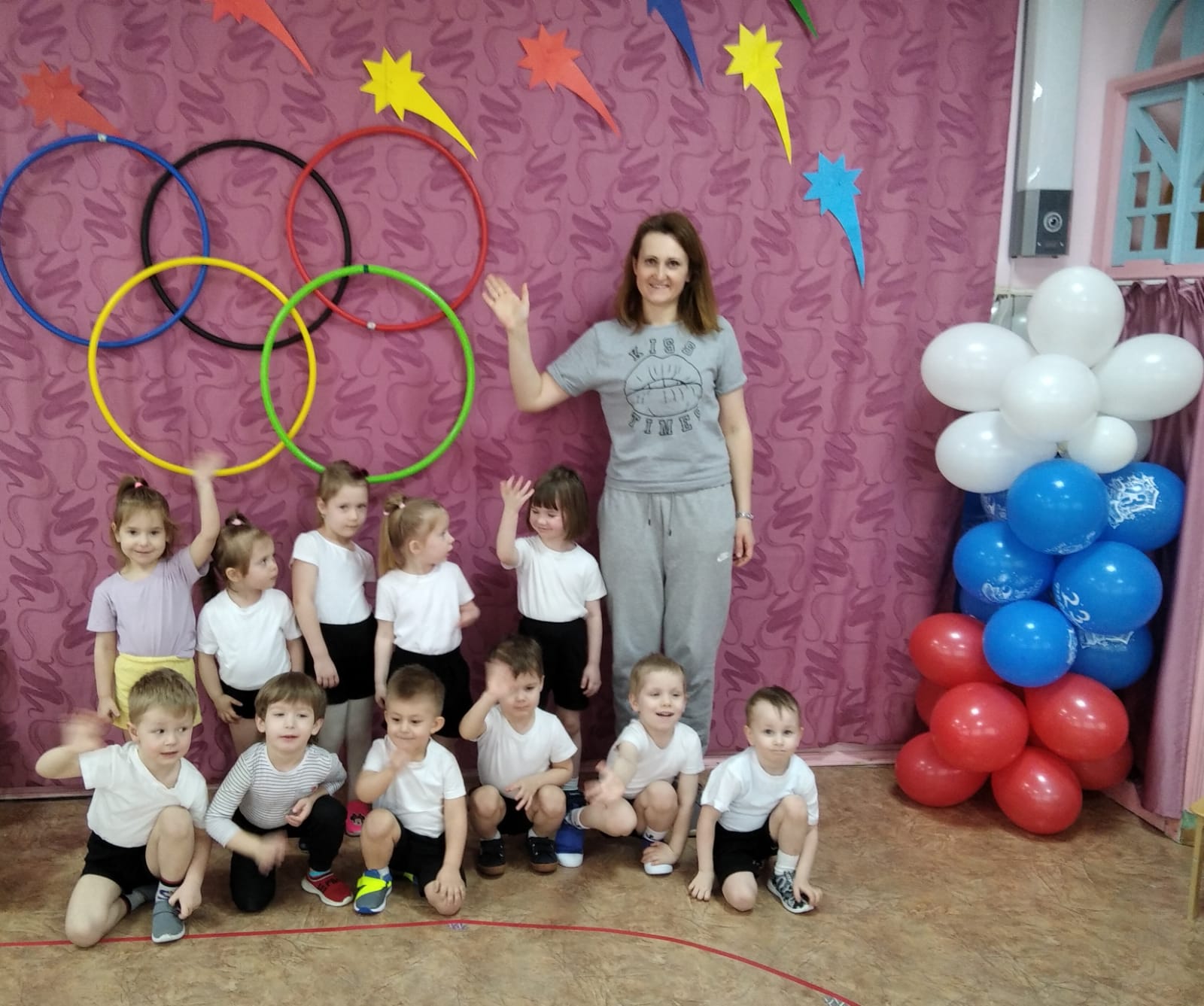 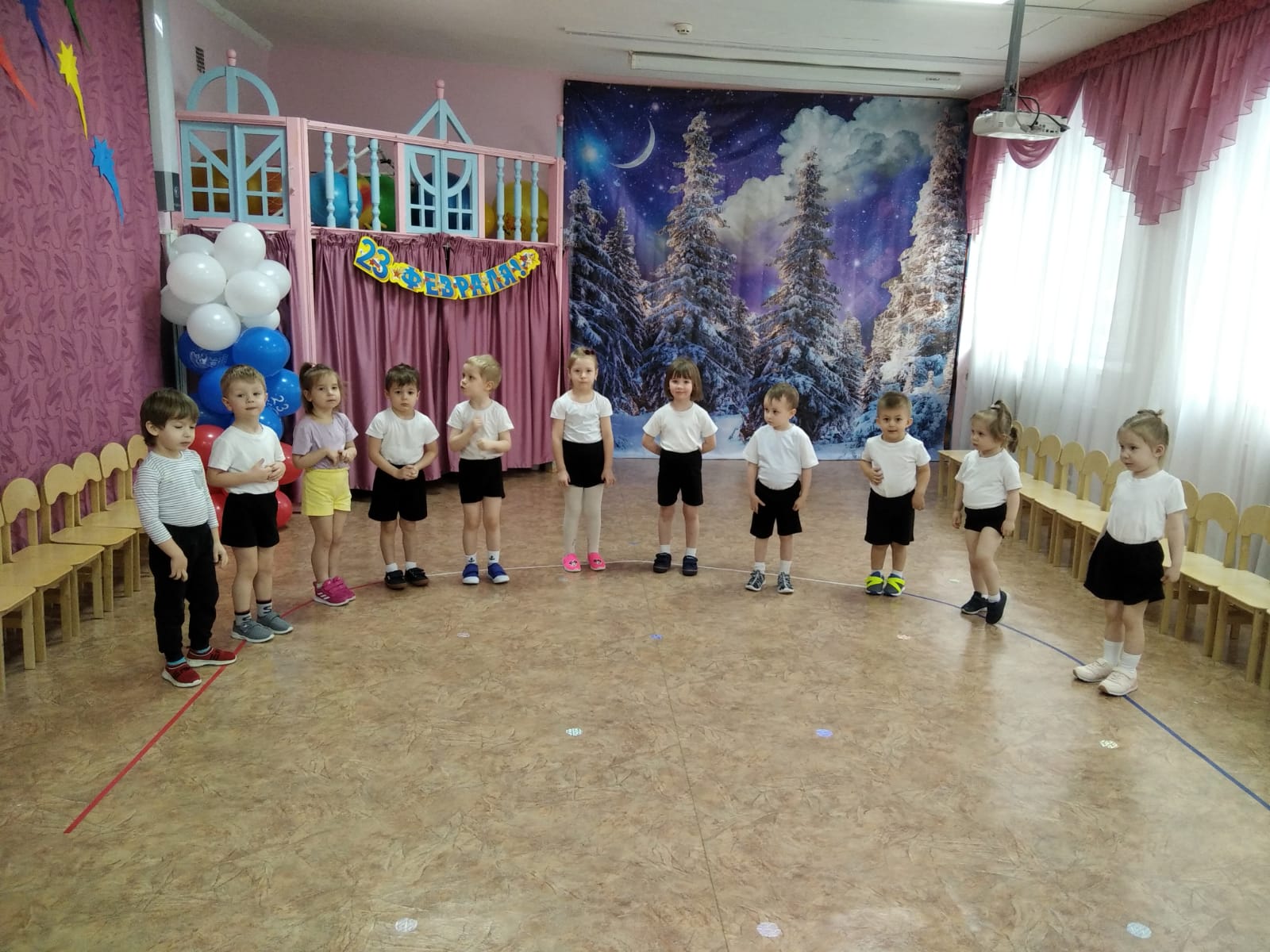 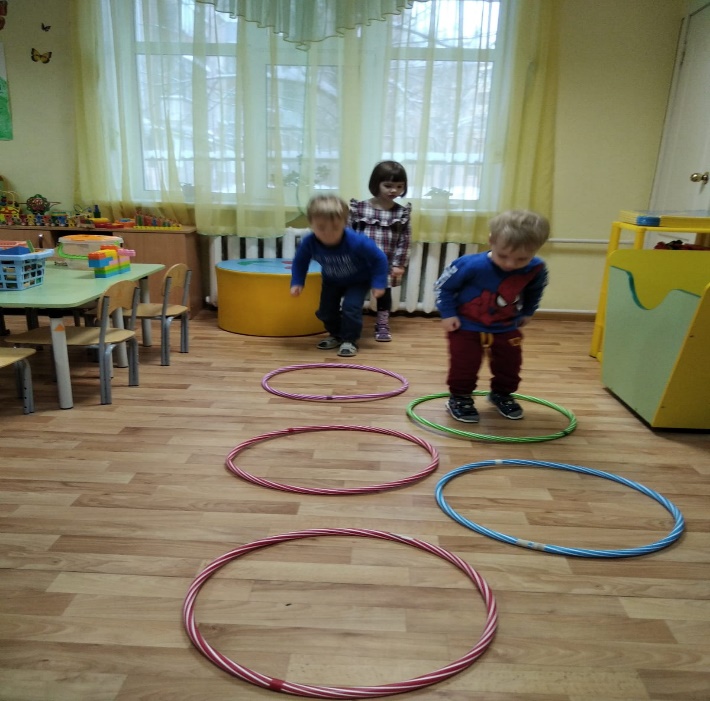 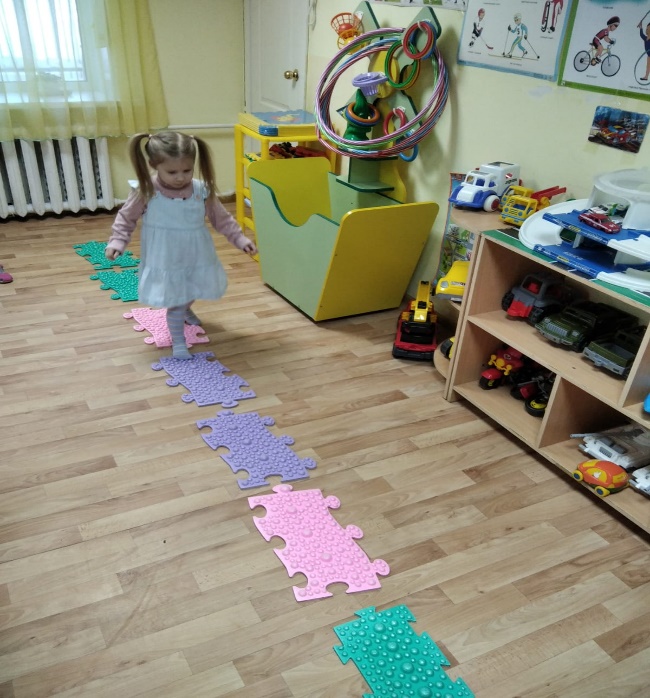 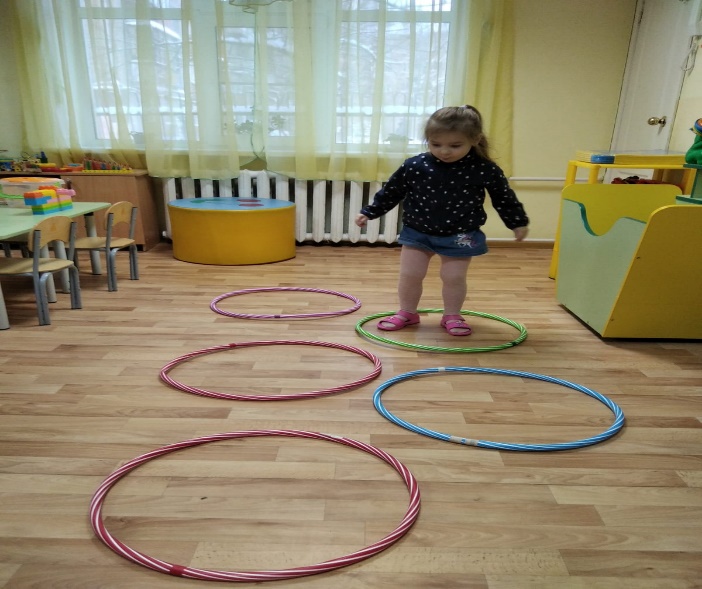 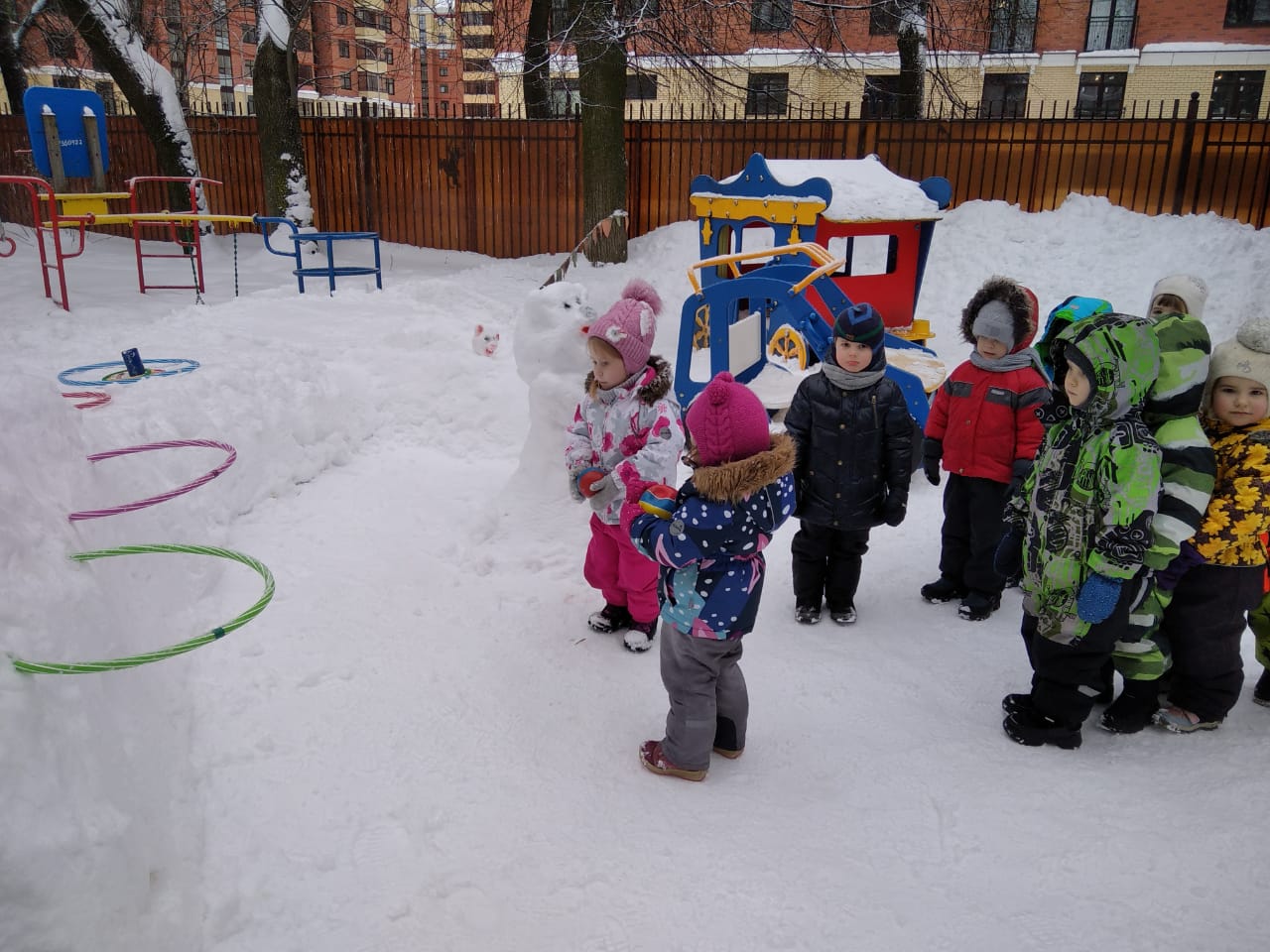 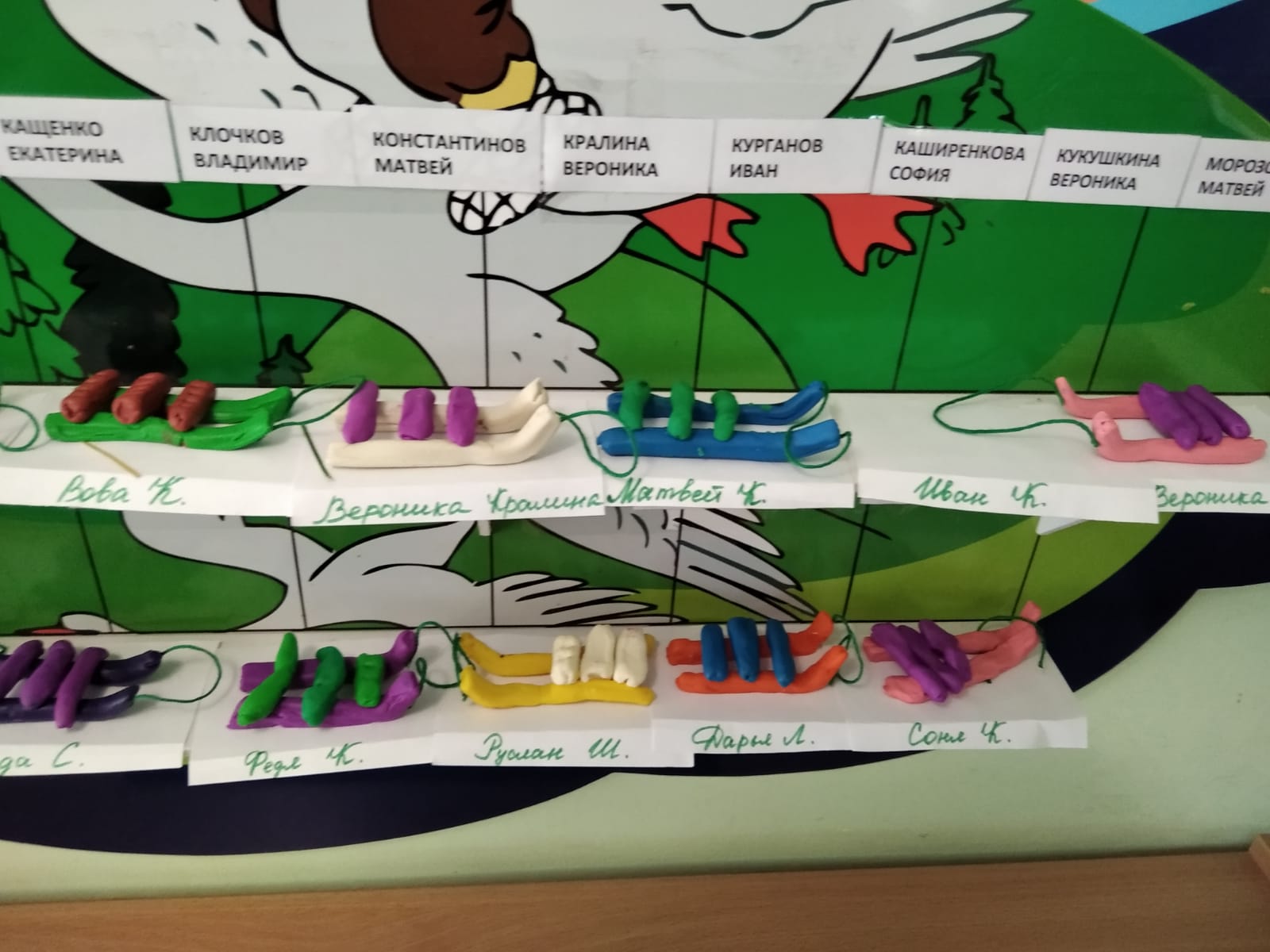 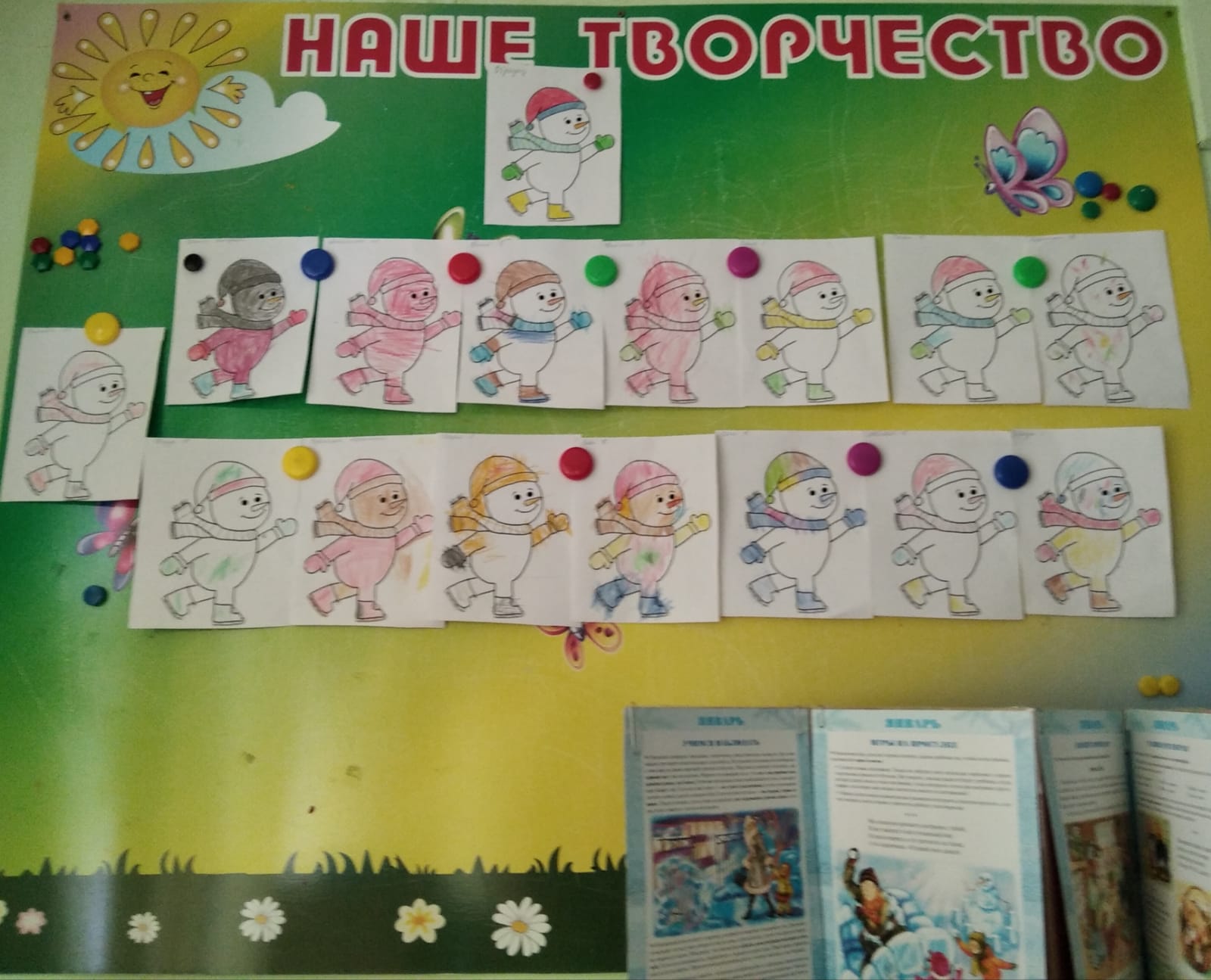 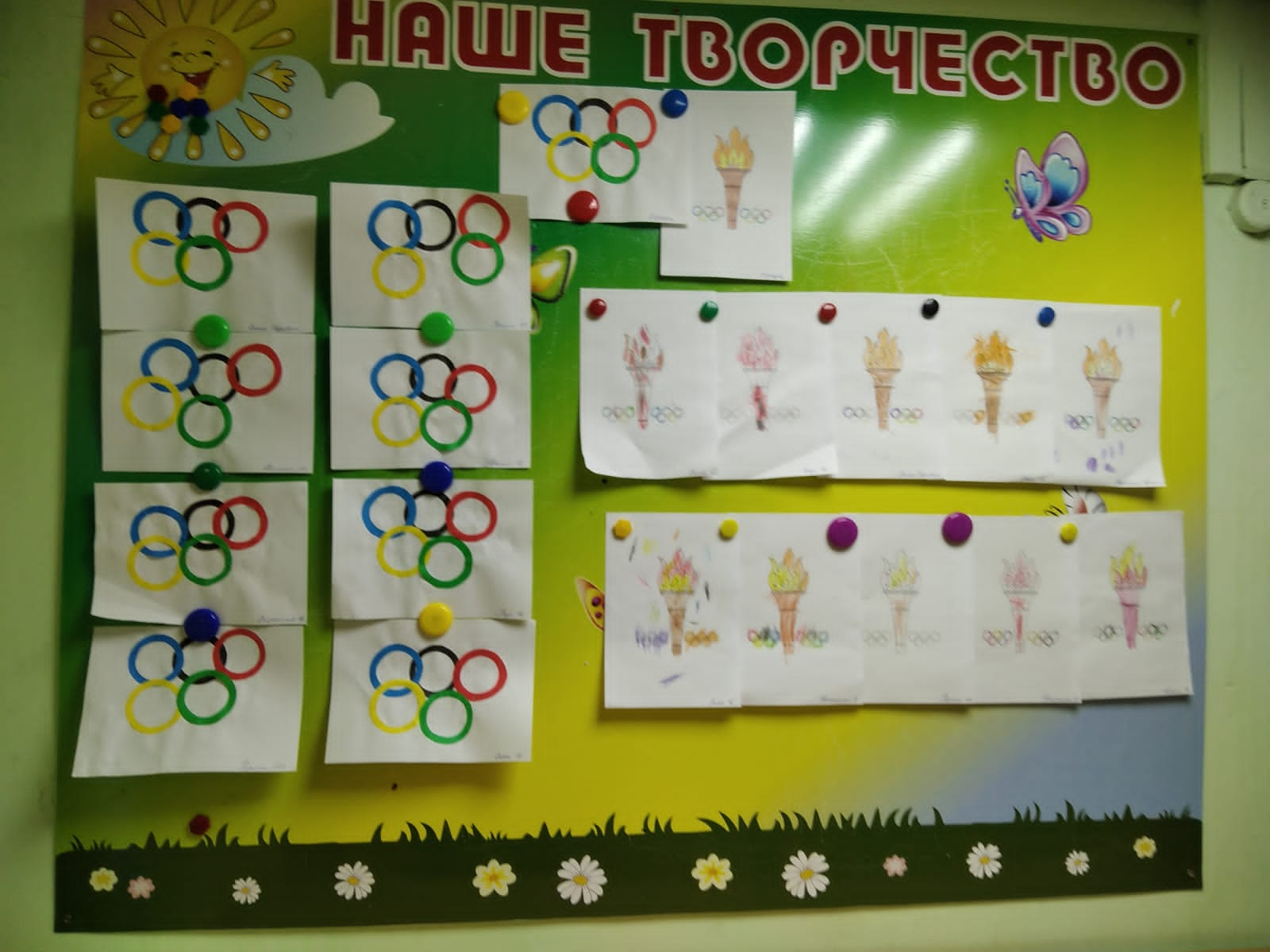 Дни неделиПонедельник7 февраля1 день Оздоровительная утренняя гимнастика:  «Мы силачи».1. «Мы - силачи»И.п.: ноги на ширине плеч, руки внизу.1-2 – поднять руки, сжатые в кулачки, к плечам, 3-4 – и.п.Приветствие «Мы проснулись».Цель: создание доброжелательной атмосферы, эмоциональной безопасности, развитие мелкой моторики рук.«История возникновения олимпийских игр»Цель: формирование начальных представлений об Олимпийских играх.Лепка «Саночки»:Цель: продолжать знакомить детей с зимними забавами и зимним видом спорта. Совершенствовать умения раскатывать пластилин между ладонями (столбик).Дневная прогулка.П/и. – «Раз, два, три – беги!».Цель: упражнять умение действовать по сигналу; развивать быстроту бега, слаженность коллективных действий.П/и.: «Попади снежком в цель».2 половина.Оздоровительные мероприятия после сна: побудки, хождение по «дорожке здоровья» (массаж стоп).Физкультура (зал) по плану физ.инструктора.Чтение художественной литературы «Гимнастика и разминка».                                                                                 Цель: Воспитывать положительное отношение к чистоте.Игра – имитация «Хоккеисты».Загадывание загадок о спортивных принадлежностях.Вечерняя прогулкаИгры в снежки.Самостоятельная деятельность детей, подвижные игрыВторник2 день  8 февраляРитмическая гимнастика «Вместе весело шагать!Цель: укреплять здоровье детей, формировать привычки здорового образа жизни. Задачи: • Развивать основные физические качества (силу, выносливость, быстроту, координацию и др).Беседа: «Олимпийская символика», «Олимпийский огонь».Цель: познакомить с олимпийской символикой, рассказать о факельной эстафете, церемонии открытия игр, зажжение олимпийского огня.Аппликация «Символ Олимпийских игр – олимпийские кольца».Дневная прогулка.Эстафета «Кто быстрее на санках».(С каждой команды по 8 детей выстраиваются в колонну, стартовой линии. В руках место «санок» - обруч. Один бежит до ориентира, надев на себя обруч, возвращается обратно и передает следующему игроку).2 половина дняОздоровительные мероприятия после сна: побудки, хождение по «дорожке здоровья» (массаж стоп).Рисование карандашами «Снеговик на коньках»Вечерняя прогулкаИгры со снегом.Цель: Закрепить знания детей о свойствах снега, развивать моторику, научить сооружать постройки, использовать для украшения природный материал, развивать творчество, фантазию.Самостоятельная деятельность детей, подвижные игрыСреда3 день 9февраляОлимпийских игрОздоровительная утренняя гимнастика: Зимушка-зима».Беседа: «Здоровье в порядке – спасибо зарядке».Цель: Помочь детям понять важность физической культуры для сохранения и укрепления здоровья.Ознакомление с окружающим миром.Цель: дать представление детям об Олимпиаде, об олимпийских видах спорта и символах, о том, где живут  и тренируются спортсмены.Дневная прогулка Игры-забавы «Тот, кто веселиться, мороза не боится» 2 половина дня.Оздоровительные мероприятия после сна: побудки, хождение по «дорожке здоровья» (массаж стоп).Сюжетно-ролевая  игра «Поездка на олимпиаду».Игра с конструктором «Постройка Олимпийской деревни – стадиона».Вечерняя прогулка Самостоятельная деятельность детей, подвижные игры.Четверг4 день 10 февраляОлимпийских игрРитмическая гимнастика: «Чемпионы среди нас» Буренина.Рассматривание картин: « Мячи такие разные».ФМЭПФизическое развитие по плану физ. инструктора Дневная прогулкаП/и.: «Попади в кольцо».Игры малой подвижности: «Силачи».2 половина дняОздоровительные мероприятия после сна: побудки, хождение по «дорожке здоровья» (массаж стоп).Дидактическая игра «Назови зимние виды спорта» Цель: закрепить знания детей о спорте, дать понятия  о зимних  видах спорта.Рисование Олимпийский факел - раскраска.Просмотр  мультфильма «Шайбу, шайбу!»Вечерняя прогулка.Двигательные загадки «Угадай, что я делаю, чем играю?».Самостоятельная деятельность детей, подвижные игрыПятница5 день 11 февраляОлимпийских игр«Закрытие Олимпиады»Музыкально- ритмическая гимнастика «Веселая зарядка» Ю.А. Кириллова.Развитие речиРассматривание альбома « В здоровом теле – здоровый дух!»Цель: дать понятие, что занятия спортом и здоровый образ жизни укрепляют здоровье.Дневная прогулка.Физическое развитие по плану физ. инструктора.Игры- эстафеты «Не боимся мы угроз и не страшен нам мороз».Цель: Повышать двигательную активность малышей. Воспитывать у детей желание быть здоровыми, сильными, красивыми.«Лепим фигуры из снега».Цель: учить слепить из снега простые фигурки, схожие с простыми предметами; закрепить знания о свойствах снега.2 половина дня.Оздоровительные мероприятия после сна: побудки, хождение по «дорожке здоровья» (массаж стоп).Сюжетно-ролевая игра «Спортивный магазин»Вечерняя прогулка:Самостоятельная деятельность детей, подвижные  игры.Выставка продуктивной деятельности «Олимпийские игры».Рекомендации родителям: посетить  с детьми спортивные сооружения и  стадионы, организуя активный отдых детей.